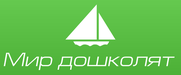 СМИ «Мир дошколят» 
Свидетельство о регистрации СМИ -  
ЭЛ № ФС 77 - 64407 от 31.12.2015г.  
 сайт https://mirdoshkolyat.ru,  тел. +7-933-904-02-76Всероссийский конкурс «МОЙ КОТЁНОК»ЗаявкаОрганизационный взнос за одну работу равен 100 руб. Если педагог присылает не менее пяти работ воспитанников, он получает благодарственное письмо. ОДНА РАБОТА – ОДИН ДИПЛОМ., способ оплаты указан нижеСпособы оплаты:Перевод на удобную для Вас банковскую карту: 2202 2011 4770 8248 (Сбербанк)5536 9138 5001 4297 (Тинькофф-карта)2200 2404 9502 1376 (ВТБ-карта)Положение по конкурсу и таблица участников – на этой же странице - https://mirdoshkolyat.ru/novosti/konkurs-raskrasok-moj-kotenok   ЗАЯВКУ НЕ МЕНЯТЬ!!! ЗАПОЛНИТЬ И ПРИСЛАТЬ ИМЕННО ЭТУ ЗАЯВКУ! Данные для заполнения Поля для заполнения данных 1 ДАННЫЕ ребенка, детского коллектива2. Возраст ребенка и возрастная группа. 3. КРАТКОЕ название ДОО, населенный пункт Так, как необходимо написать в дипломе4. Название работы6. Фамилия, имя, отчество и должность педагога, подготовившего участника.7.Электронный адрес для связи